МЕСТНАЯ АДМИНИСТРАЦИЯ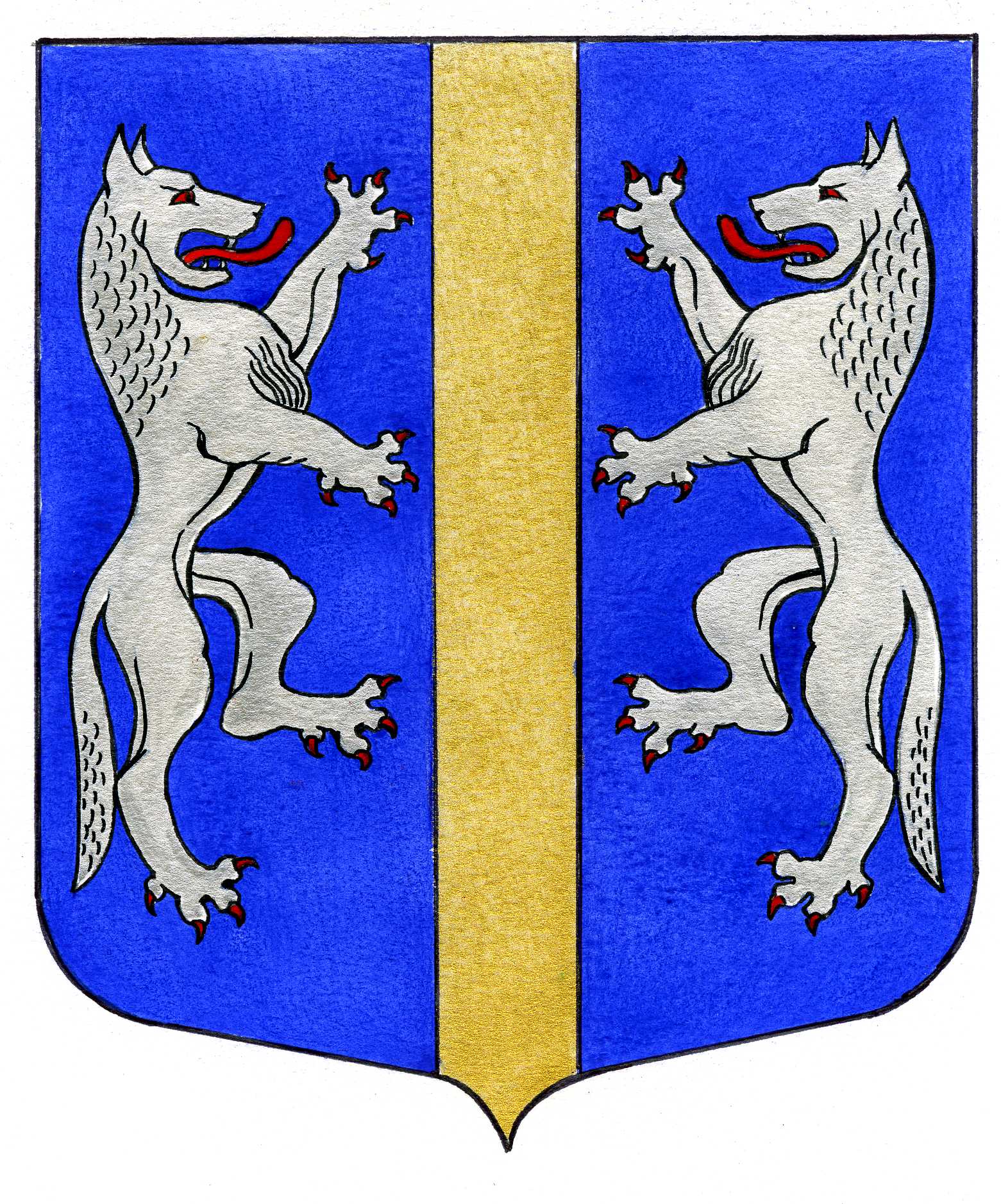 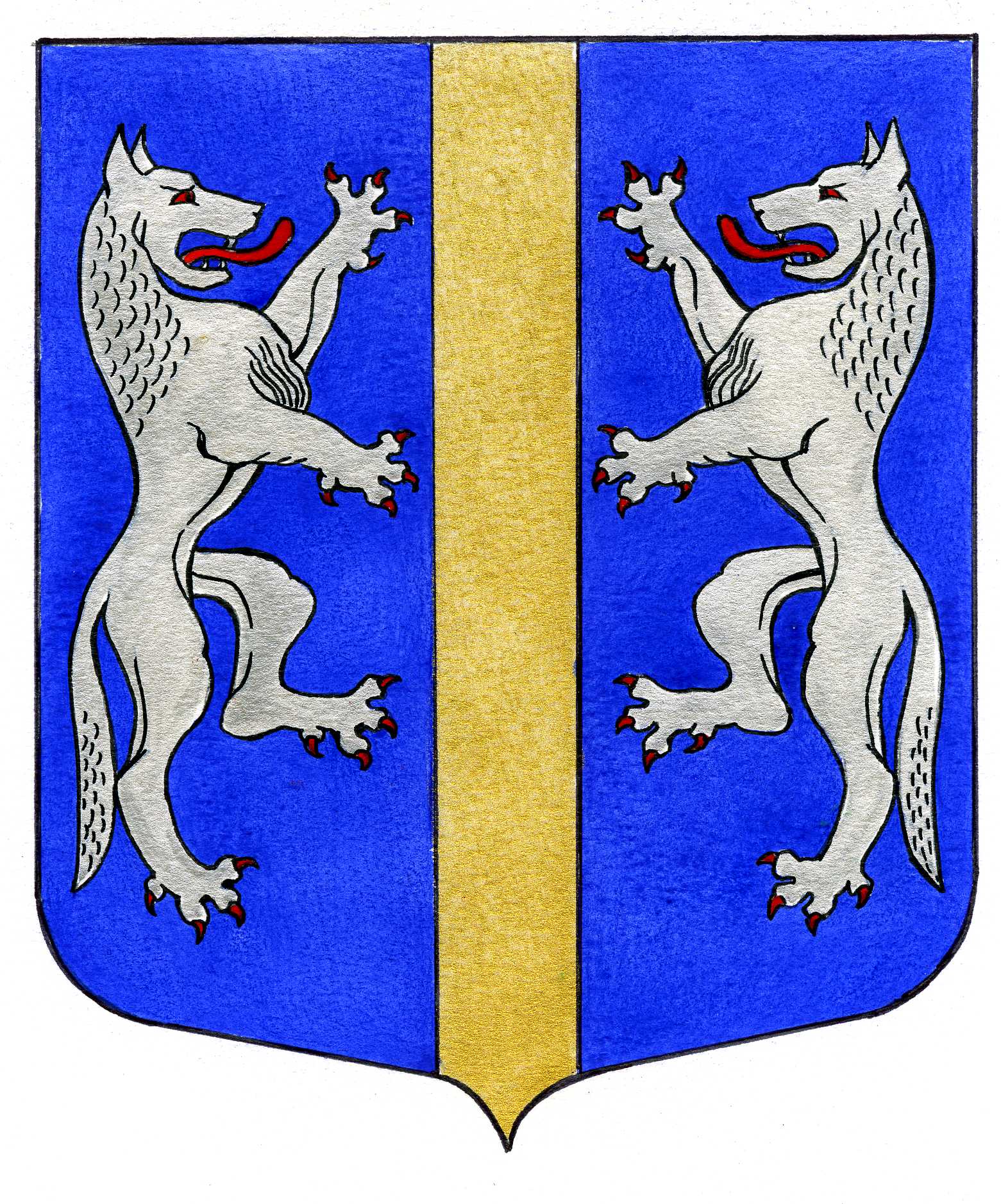 ВНУТРИГОРОДСКОГО МУНИЦИПАЛЬНОГО ОБРАЗОВАНИЯСАНКТ-ПЕТЕРБУРГАМУНИЦИПАЛЬНЫЙ ОКРУГ ВОЛКОВСКОЕ_____________________________________________________________________________ПОСТАНОВЛЕНИЕ09.06.2023                                                                                                                             № 69О внесении изменений в ПостановлениеМестной Администрации внутригородского муниципального образования Санкт-Петербурга муниципальный округ Волковское от 10.10.2022 № 52 «Об утверждении муниципальной программы на 2023 годи плановый период 2024 – 2025 годов «МОЛОДЕЖНАЯ ПОЛИТИКА». На основании Решения Муниципального Совета внутригородского муниципального образования Санкт-Петербурга муниципальный округ Волковское от 25.05.2023 № 23 «О внесении изменений в решение Муниципального совета от 08.12.2022 № 03-12/2022 «О бюджете Внутригородского муниципального образования Санкт-Петербурга Муниципальный округ Волковское на 2023 год и на плановый период 2024  и 2025 годов»»,ПОСТАНОВЛЯЕТ:Внести следующие изменения и дополнения в постановление Местной Администрации внутригородского муниципального образования Санкт-Петербурга муниципальный округ Волковское от 10.10.2022 № 52  «Об утверждении муниципальной программы на 2023 год и плановый период 2024 – 2025 годов «МОЛОДЕЖНАЯ ПОЛИТИКА» (далее – Муниципальная программа):Пункт 10 Паспорта Муниципальной программы «Молодежная политика на территории внутригородского муниципального образования Санкт – Петербурга муниципальный округ Волковское на 2023 год и плановый период 2024 – 2025 годов» читать в следующей редакции: Пункт 9 подпрограммы «Укрепление межнационального и межконфессионального согласия на 2023 год и плановый период 2024 – 2025 годов»   читать в следующей редакции: Пункт 9 подпрограммы «Проведение работ по военно-патриотическому воспитанию граждан на 2023 год и плановый период 2024 – 2025 годов» читать в следующей редакции:Постановление вступает в силу после его официального опубликования (обнародования).Контроль за выполнением настоящего постановления возложить на Главу Местной Администрации.Глава Местной Администрации                                                                   М.М. Раимов10Объёмы и источники финансирования с разбивкой по годам и видам источников Финансирование программы осуществляется за счёт средств местного бюджета МО Волковское в 2023 г. и плановый период 2024 – 2025 г.г.  КЦСР 17000 000002023 г. – 3 982,6 тыс. руб.2024 г. – 1 554,8 тыс. руб.2025 г. – 1 625,9 тыс. руб.9Объёмы и источники финансирования подпрограммы Финансирование подпрограммы осуществляется за счёт средств местного бюджета МО Волковское в 2023 г. и плановый период 2024 – 2025 г.г. (подраздел 0707; КЦСР 17112 00000) 2023 – 292,2 тыс. руб.2024 – 306,4 тыс. руб.– 320,4 тыс. руб.9Объёмы и источники финансирования подпрограммыФинансирование подпрограммы осуществляется за счёт средств местного бюджета МО Волковское в 2023 г. и плановый период 2024 – 2025 г.г. (подраздел 0707; КЦСР 17260 00000) 2023 – 3 690,4 тыс. руб.2024 – 1 248,4 тыс. руб.2025 – 1 305,5  тыс. руб.